ESTADO DE SANTA CATARINA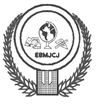 PREFEITURA DO MUNICÍPIO  DE CORREIA PINTOSECRETARIA MUNICIPAL DE EDUCAÇÃO E CULTURAESCOLA BÁSICA MUNICIPAL JORNALISTA CALDAS JÚNIOR                                  FONE: 49 32433656Relatório de Atividades Impressas não presenciais por Disciplina durante as aulas RemotasCorreia Pinto, 20 de julho de 2020.Maris Edite Batista MarconESTADO DE SANTA CATARINAPREFEITURA DO MUNICÍPIO  DE CORREIA PINTOSECRETARIA MUNICIPAL DE EDUCAÇÃO E CULTURAESCOLA BÁSICA MUNICIPAL JORNALISTA CALDAS JÚNIOR                                  FONE: 49 32433656Relatório de Atividades Impressas não presenciais por Disciplina durante as aulas RemotasCorreia Pinto, 20  de julho de 2020.Maris Edite Batista MarconESTADO DE SANTA CATARINAPREFEITURA DO MUNICÍPIO  DE CORREIA PINTOSECRETARIA MUNICIPAL DE EDUCAÇÃO E CULTURAESCOLA BÁSICA MUNICIPAL JORNALISTA CALDAS JÚNIOR                                  FONE: 49 32433656Relatório de Atividades Impressas não presenciais por Disciplina durante as aulas RemotasCorreia Pinto, em 20 de julho de 2020.Maris Edite Batista MarconESTADO DE SANTA CATARINAPREFEITURA DO MUNICÍPIO  DE CORREIA PINTOSECRETARIA MUNICIPAL DE EDUCAÇÃO E CULTURAESCOLA BÁSICA MUNICIPAL JORNALISTA CALDAS JÚNIOR                                  FONE: 49 32433656Relatório de Atividades Impressas não presenciais por Disciplina durante as aulas RemotasCorreia Pinto, em 20 de julho de 2020.Maris Edite Batista MarconSérie/ Ano: 6º Ano: 36 alunosData: 27/04/2020 a 15/07/2020Série/ Ano: 6º Ano: 36 alunosData: 27/04/2020 a 15/07/2020DisciplinasSempre RealizaramRealizaram ParcialmenteNunca realizaramPortuguês351-Matemática3132História251001Geografia3501-Ciências270801Inglês240804Arte3204-Ed. Física211302Ensino Religioso241002Série/ Ano: 7ºs Ano: 45 alunosData: 27/04/2020 a 15/07/2020Série/ Ano: 7ºs Ano: 45 alunosData: 27/04/2020 a 15/07/2020DisciplinasSempre RealizaramRealizaram ParcialmenteNunca RealizaramPortuguês32904Matemática370602História271305Geografia350703Ciências241704Inglês370404Arte330903Ed. Física142902Ensino Religioso113103Série/ Ano: 8ºs Ano: 40 alunosData: 27/04/2020 a 15/07/2020Série/ Ano: 8ºs Ano: 40 alunosData: 27/04/2020 a 15/07/2020DisciplinasSempre RealizaramRealizaram ParcialmenteNunca RealizaramPortuguês2614-Matemática211306História261004Geografia201802Ciências280903Inglês290605Arte2317-Ed. Física172102Ensino Religioso092704Série/ Ano: 9ºs Ano: 43 alunosData: 27/04/2020 a 15/07/2020Série/ Ano: 9ºs Ano: 43 alunosData: 27/04/2020 a 15/07/2020DisciplinasSempre realizaramRealizaram ParcialmenteNunca RealizaramPortuguês3706-Matemática350701História360502Geografia192103Ciências340801Arte3013-Inglês 370303Ed. Física192301Ensino Religioso182401